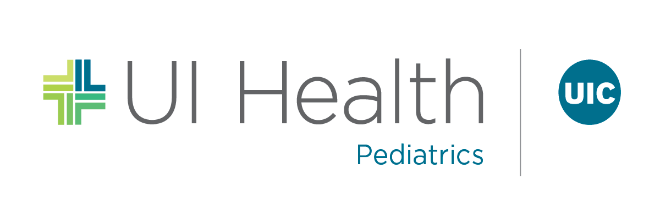 UIC College of Medicine Department of Pediatrics Summer Scholars Program 2024The University of Illinois Chicago (UIC) Department of Pediatrics sponsors the Summer Scholars Program in order to enrich the experience of students conducting research in the Department. All students conducting research with Pediatric faculty are invited to participate and all faculty in the Department have the opportunity to participate as mentors. Students are also invited to apply for paid internships within the Summer Scholars Program. Directors: Xiao Wang, MD, PhD, and Molly Martin, MDStudent-mentor commitment:Students are responsible for reaching out to potential mentors and establishing their commitment prior to applying. Finding a project and mentor:All UIC Department of Pediatrics faculty are eligible to be research mentors. The research mentor must commit to:Supervise the student on a project during the summer months,Ensure participation in the Summer Scholars Program, andHelp the student to prepare for the Summer Scholars Poster Symposium. Some faculty have specific opportunities for students. Please look on the prior webpage for a link to a list of specific summer research opportunities for students. Eligible students: Students who wish to be Summer Scholars must meet the following criteria:Have established a UIC Department of Pediatrics faculty member as a research mentor. Must be available to attend the program for a portion of time between June 1 - August 15, 2024.All types of students (high school, undergraduate, graduate, medical) are eligible.Students should register for the Summer Scholars Program after establishing a research mentor. (See below for instructions and registration form.)Duration: Most students will commit 6-8 weeks over the summer of 2024. The exact program dates will be set once the UIC College of Medicine schedule is final. Summer Scholars Program Outline:In addition to the research they do with their mentors, Summer Scholars will participate in weekly sessions/workshops. The exact topics are determined at the start of the program to align with the student interests, but the following are topics frequently covered: research careers and planning, research design, translational research, survey design, mixed methods and qualitative research, CVs and letters of recommendation. Students also present their summer work to department faculty mentors and each other. Payment:Students are encouraged to request funding from their mentor and to apply from funding from other sources, such as the Craig Fellowship. Some departmental funds are available as well. The deadline for applications for payment using departmental funds is April 1st, 2024, at 5:00PM.  After that point, funding is only available if the mentor has grants funds they are able and willing to commit. Payment amounts and route vary by level of student and other factors. Some students will need to be hired as employees, others will receive stipends. We estimate funding amounts will be $3000 for medical students, $2000 for other graduate and undergraduate students, and $1000 for high school students, but these amount may vary depending on funding availability.To Register for the Summer Scholars Program:After establishing a Pediatric faculty mentor, students must register for the program. There is no cost to register for the program.The following information is required when completing registration for the Summer Scholars Program:Your name, contact information, university/school/campus and level of trainingYour mentor’s name and contact information (email or phone)A title for your project (made in partnership with your mentor)For more information and to apply please click here.Contact us:For questions, please contact Pediatric Research Coordinators at pedsresearchcoord@uic.edu or Dr. Molly Martin at mollyma@uic.edu. Effectiveness of mentorshipQuality of proposed research planAdequate explanation of interests and motivations to conduct researchReasonable timeline for summer projectFunds availability. 